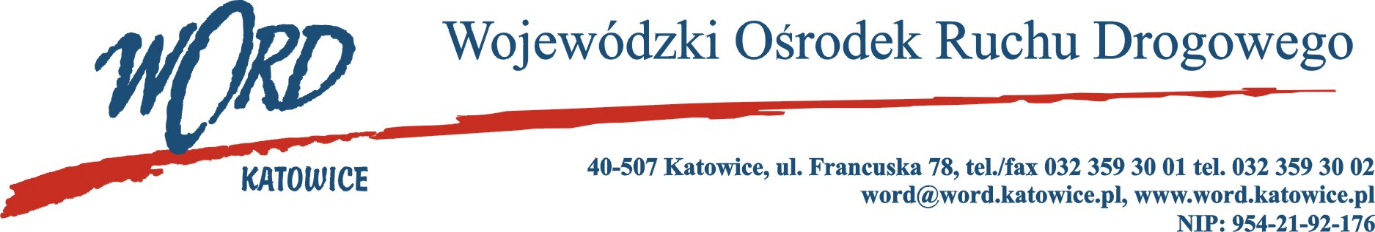 Postępowanie o udzielanie zamówienia publicznego o wartości poniżej 130.000 zł.Katowice, dnia 25.01.2023 r. AT-ZP.261.18.7.2023.ŁŻInformacja z otwarcia ofert w dniu 25.01.2023 r.Dotyczy: informacji z otwarcia ofert w dniu 25.01.2023 r. o godz. 10.30 w postępowaniu pn. „ Sukcesywna dostawa materiałów biurowych dla Wojewódzkiego Ośrodka Ruchu Drogowego w Katowicach.”W przedmiotowym postępowaniu ofertę złożyli Wykonawcy: Najkorzystniejszą ofertę złożyła firma Luka Sp. z o.o. ul. Siemianowicka 7d, 40-301 Katowice NIP:6431720328 i z tą też firmą zawarta zostanie stosowna umowa.Dyrektor WORD KatowiceKrzysztof PrzybylskiLp.WykonawcyCena brutto Ilość punktów1Przedsiębiorstwo Handlowo- Usługowe VECTOR Sp. z o.o. ul.  Bielska 29, 40-749 Katowice NIP:634000607487124,2688,112Luka Sp. z o.o. ul. Siemianowicka 7d, 40-301 Katowice NIP:643172032876767,76100